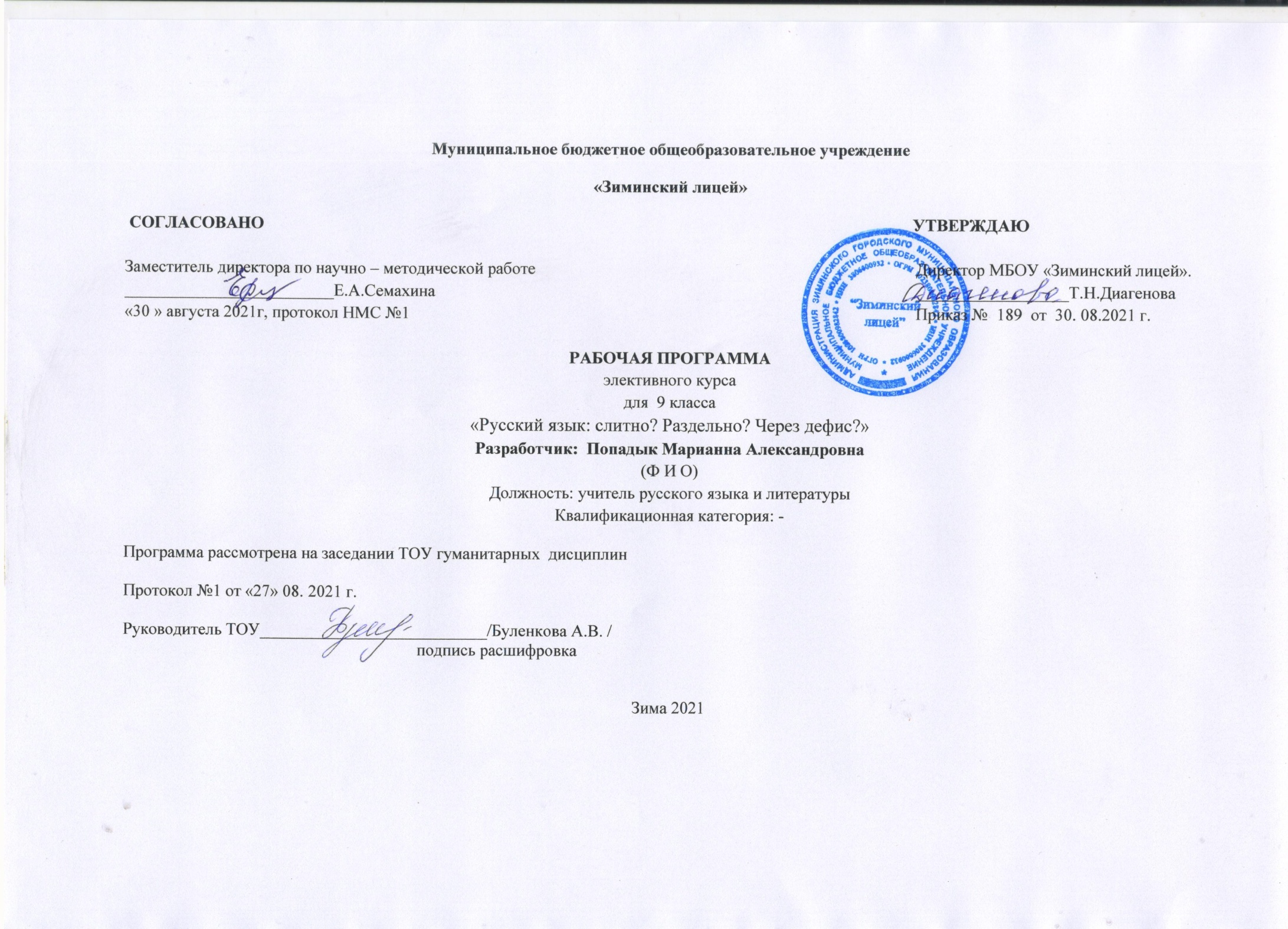 Пояснительная записка               Рабочая программа составлена на основе авторской программы  С.И. Львовой, опубликованной в сборнике « Русский язык : 7-11 классы : программы факультативных и элективных курсов». — М.: Вентана-Граф, 2008. — 80 с. — (Библиотека элективных курсов).Предлагаемый элективный курс предназначен для учащихся 9-х классов и рассчитан на 17 часа. Он является тренировочным и обеспечивает осмысление системы знаний по самому трудному разделу русской орфографии – слитному, раздельному, дефисному написанию слов. Формирует устойчивые навыки владения языком, способствует практической подготовке учащихся к сдаче экзаменов по предмету, успешному прохождению итогового контроля по завершению основного профильного образования, призван помочь в совершенствовании речевой культуры.Актуальность программы заключается в важности закрепления ориентировочной основы орфографических действий, к которым относятся знания по орфографии, являющиеся базовыми для воспитания орфографической зоркости, грамотного письма. В 7-8 классе учащиеся обобщают полученные знания по орфографии, совершенствуют навыки правописания на более трудном материале, приобретают навыки самостоятельной работы со словарем. В 9 классе эффективным средством является повторение формулировок орфографических правил и способов применения их в процессе письма, так как данный процесс идет более осознанно, на качественно новом уровне. В ходе работы не просто перечисляются вопросы и даются ответы на них, а описываются отдельные трудности русской орфографии на фоне общей системы русского правописания.Цель программы:- расширить, углубить, систематизировать информацию, полученную ранее,  для отработки орфографической грамотности; - расширять лингвистический кругозор учащихся; развивать коммуникативно-речевую культуру.Задачи: совершенствование общеучебных умений и навыков: обобщать, сравнивать, классифицировать, анализировать, оценивать;развитие готовности к осознанному выбору профиля обучения, познавательного интереса к языку;овладение умениями и навыками оценивать языковые явления  и факты с точки зрения нормативности;применение полученных знаний и умений в практической деятельности;формирование языковых и лингвистических компетенций;развитие ассоциативного мышления.Главные принципы, на которых строится курс:	доступность, научность, системностьФормы, методы работы и виды деятельности учащихся	знакомство с многоаспектностью существования слова;викторины, решение чайнвордов, кроссвордов;работы творческого характера;упражнения по аналогии;работы творческого характера;уроки-практикумы;упражнения на списывание, распределение, предупреждение;использование разных каналов поиска информации;работа со словарями.В ходе изучения данного курсаучащиеся должны уметь:осуществлять самоконтроль и самоанализ;опознавать признаки орфограмм;опознавать самостоятельные и служебные части речи;определять члены предложения;составлять план, таблицы, схемы;публично выступать.учащиеся должны знать:системное устройство языка, взаимосвязь его единиц;владеть языковыми нормами, рациональными учебными действиями;видеть взаимосвязь фактов языка и истории.Ожидаемые результаты:Учащиеся, познакомившись с правильным написанием орфограмм: слитно, раздельно, через дефис, научатся;систематизировать полученные знания;самостоятельно работать со справочной литературой;вести работу по предупреждению ошибок и вести работу над ошибками;пользоваться словарями;применять на практике теоретические знания.Курс рассчитан на 17 часов – в неделю 0,5 часаСодержание курсаРАЗДЕЛ I.  ВведениеЗнакомство с курсом. Там, где кончаются слова. Из истории слитных и раздельных написаний. Ода русскому слову. Слова как единицы языка.РАЗДЕЛ II. Гиганты и малютки.Самостоятельные и служебные слова русского языка. Гиганты и малютки. Этимология о границе слов. Как найти границу слова в устной речи.РАЗДЕЛ III.  В гостях у Каламбура.  Словесная шутка в художественном тексте. О знаке единитном, употребление дефиса. Роль дефиса в слове. Различие дефиса и тире.РАЗДЕЛ IV. Живые ископаемые.Правописание сложных слов. О правописании сложных существительных и прилагательных Способы образования сложных слов: слитно, раздельно, через дефис.  О правописании наречий. Наречия с дефисным, раздельным, слитным написанием. Правописание наречий и предложно-падежных сочетаний. Их отличительные признакиРАЗДЕЛ V Служебные части речиПравописание служебных частей речи. Правописание предлогов. Правописание производных предлогов. Правописание союзов. Правописание омонимичных частей речи. О слитном и раздельном написании НЕ. НЕ с существительными, прилагательными, наречиями. НЕ с отрицательными местоимениями. НЕ с причастиями. НЕ или НИ в оборотах речиКалендарно-тематическое планирование  №п/пТемаКол-во часов1.. ВведениеЗнакомство с курсом. Там, где кончаются слова. Слово как единица языка. Ода русскому слову.  12..Урок-практикум «Из истории слитных и раздельных написаний»13.Гиганты и малюткиСамостоятельные и служебные слова.14.Этимология о границе слов. Как найти границу слова в устной речи15.В гостях у Каламбура. Словесная шутка в художественном тексте16.Урок-практикум по теме «Роль дефиса в слове. Различие дефиса и тире»17.Живые ископаемые. Правописание сложных существительных и прилагательных18.Урок-практикум   по теме «Правописание сложных слов слитно, раздельно, через дефис»19.О правописании наречий (слитное, раздельное, дефисное написание)110Признаки  наречий и предложно-падежных сочетаний, их отличительные признаки111.Урок-практикум112.Правописание служебных частей речи. Правописание предлогов,  союзов и  омонимичных частей речи113.О слитном и раздельном написании НЕ114-15.Правописание НЕ с разными частями речи (с существительными, прилагательными, наречиями, отрицательными местоимениями, причастиями и деепричастиями)216.НЕ или НИ в оборотах речи117.Урок-зачет по теме «Знаешь язык до корня…»1